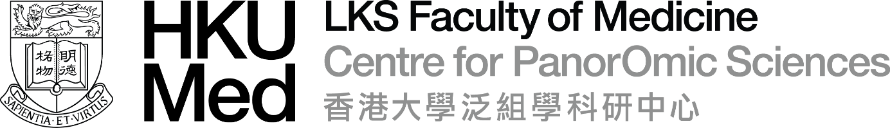     THE LKS CRYO-EM LABORATORY TRAINING APPLICATION FORMNAME: _____________________________                DEPARTMENT: _____________________________PI:      ______________________________                 HKU EMAIL*: _____________________________Tel:   _______________________________                  * Training arrangement will be sent via email. 
POSITION:     M.Phil. student          Ph.D. student           Staff               Others
Please mark the facility you would like to be trained. Please review the configuration of each instrument at https://cpos.hku.hk/li-ka-shing-cryo-em-laboratory/ or contact us (cryoem.cpos@hku.hk / 3910-2938) for further information.Training is applied to HKU users onlyTraining is based on the first-come first-served policy. Your name will be added to the waiting list on the day you submit your application form to the LKS Cryo-EM lab. The training arrangement will be scheduled monthly for each training item. The routine training schedule will be canceled if no one is on the waiting list. Extra training sessions may be scheduled if more than 4 people are on the waiting list.  The training is free, but we will assess the application based on the status of user’s sample and project. EPU training needs the applicant’s experience with 200kV/300kV microscopes for not less than five sessions.It’s suggested to submit the training application three months before the corresponding equipment booking.Please email this scanned form to:  cryoem.cpos@hku.hkAPPLICANT SIGNATURE: ______________________              PI’s SIGNATURE: _____________________DATE: ______________________________        For core staff:Application received on:Trained on:Reference No: